مرکز مطالعات و همکاری‌های علمی بین‌المللیوزارت علوم، تحقیقات و فناوریفرم تقاضای شرکت دربرنامه همکاری‌های پژوهشی بین‌المللی (ICRP)نام و نام خانوادگی متقاضی:                                                      تاریخ:                                                                                        امضاءمشخصات متقاضیمشخصات متقاضیمشخصات متقاضینام و نام خانوادگی متقاضی:نام دانشگاه يا مركز متبوع:نشانی پست الکترونیکی:شمارۀ تلفن ثابت:شمارۀ تلفن همراه:نام همکاران در طرح با ذکر محل خدمت:تحصلیلات دانشگاهیسوابق پژوهشی مجریتحصلیلات دانشگاهیسوابق پژوهشی مجریتحصلیلات دانشگاهیسوابق پژوهشی مجرینام و نام‌خانوادگي همکار خارجی:نام دانشگاه یا مرکز طرف همکاری:نشانی پست الکترونیکی:عنوان فعالیت علمی پیشنهادی:عنوان فعالیت علمی پیشنهادی:عنوان فعالیت علمی پیشنهادی:عنوان انگلیسی فعالیت پیشنهادی:عنوان انگلیسی فعالیت پیشنهادی:عنوان انگلیسی فعالیت پیشنهادی:مشخصات فعالیت و همکاری پیشنهادی:مشخصات فعالیت و همکاری پیشنهادی:مشخصات فعالیت و همکاری پیشنهادی:توضیح دربارۀ ماهیت، ضرورت و ویژگی‌های فعالیت مورد نظر:توضیح دربارۀ ماهیت، ضرورت و ویژگی‌های فعالیت مورد نظر:توضیح دربارۀ ماهیت، ضرورت و ویژگی‌های فعالیت مورد نظر:آیا طرح پژوهشی ارائه شده برای نخستین بار اجرا می‌شود؟ (با ذکر پیشینه پژوهش)آیا طرح پژوهشی ارائه شده برای نخستین بار اجرا می‌شود؟ (با ذکر پیشینه پژوهش)آیا طرح پژوهشی ارائه شده برای نخستین بار اجرا می‌شود؟ (با ذکر پیشینه پژوهش)توضیح دربارۀ قرار داشتن فعالیت در راستای اولویت‌های مطرح شده مرکز:توضیح دربارۀ قرار داشتن فعالیت در راستای اولویت‌های مطرح شده مرکز:توضیح دربارۀ قرار داشتن فعالیت در راستای اولویت‌های مطرح شده مرکز:تشریح ضرورت همکاری بین‌المللی در انجام مؤثر و موفق فعالیت مورد نظر:تشریح ضرورت همکاری بین‌المللی در انجام مؤثر و موفق فعالیت مورد نظر:تشریح ضرورت همکاری بین‌المللی در انجام مؤثر و موفق فعالیت مورد نظر:میزان نوآوری و ارزش علمی این همکاری:میزان نوآوری و ارزش علمی این همکاری:میزان نوآوری و ارزش علمی این همکاری:آیا نتیجه پژوهش‌ها به صورت دانش فنی و مستند قابلیت ارائه و بهره برداری برای پژوهشگران و دانشجویان ایرانی را دارد؟آیا نتیجه پژوهش‌ها به صورت دانش فنی و مستند قابلیت ارائه و بهره برداری برای پژوهشگران و دانشجویان ایرانی را دارد؟آیا نتیجه پژوهش‌ها به صورت دانش فنی و مستند قابلیت ارائه و بهره برداری برای پژوهشگران و دانشجویان ایرانی را دارد؟شرح دقیق مراحل همکاری با ذکر مدت زمان مورد نیاز:شرح دقیق مراحل همکاری با ذکر مدت زمان مورد نیاز:شرح دقیق مراحل همکاری با ذکر مدت زمان مورد نیاز:میزان حمایت مالی درخواستی با توجه به موارد همکاری مشخص شده:میزان حمایت مالی درخواستی با توجه به موارد همکاری مشخص شده:میزان حمایت مالی درخواستی با توجه به موارد همکاری مشخص شده:آیا پیش از این از حمایت مالی مرکز مطالعات و همکاری‌های علمی بین‌المللی بهره‌مند شده‌اید؟ با ذکر عنوان فعالیت و میزان حمایت توضیح دهید:آیا پیش از این از حمایت مالی مرکز مطالعات و همکاری‌های علمی بین‌المللی بهره‌مند شده‌اید؟ با ذکر عنوان فعالیت و میزان حمایت توضیح دهید:آیا پیش از این از حمایت مالی مرکز مطالعات و همکاری‌های علمی بین‌المللی بهره‌مند شده‌اید؟ با ذکر عنوان فعالیت و میزان حمایت توضیح دهید:اعلام میزان دریافت حمایت از سایر مراکز  علمی برای اجرای طرح پیشنهادی:اعلام میزان دریافت حمایت از سایر مراکز  علمی برای اجرای طرح پیشنهادی:اعلام میزان دریافت حمایت از سایر مراکز  علمی برای اجرای طرح پیشنهادی:ذکر تجهیزات آزمایشگاهی،  مواد و ملزومات مورد نیاز و ذکر محل تأمین: ذکر تجهیزات آزمایشگاهی،  مواد و ملزومات مورد نیاز و ذکر محل تأمین: ذکر تجهیزات آزمایشگاهی،  مواد و ملزومات مورد نیاز و ذکر محل تأمین: ذکر مشکلات احتمالی و پیچیدگی‌های انجام طرح و روش‌های حل آن:ذکر مشکلات احتمالی و پیچیدگی‌های انجام طرح و روش‌های حل آن:ذکر مشکلات احتمالی و پیچیدگی‌های انجام طرح و روش‌های حل آن: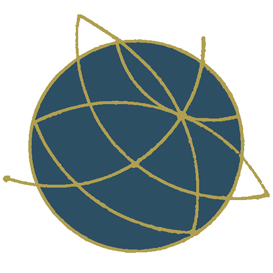 